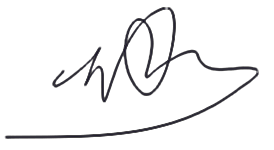 ОБЩИЕ СВЕДЕНИЯ Учебная дисциплина «Информационные и коммуникационные технологии в профессиональной деятельности» изучается в четвертом семестре.Курсовая работа/Курсовой проект – не предусмотренФорма промежуточной аттестации: ЭкзаменМесто учебной дисциплины в структуре ОПОПУчебная дисциплина «Информационные и коммуникационные технологии в профессиональной деятельности» является факультативной дисциплиной.Основой для освоения дисциплины являются результаты обучения по предшествующим дисциплинам:ИнформатикаРезультаты обучения по учебной дисциплине используются при изучении следующих дисциплин:ЦЕЛИ И ПЛАНИРУЕМЫЕ РЕЗУЛЬТАТЫ ОБУЧЕНИЯ ПО ДИСЦИПЛИНЕ Целями изучения дисциплины «Информационные и коммуникационные технологии в профессиональной деятельности» являются:Получение знаний базовых принципов функционирования баз данных и языка работы с базами данных;формирование навыков выбора языка программирования, средств разработки, СУБД для решения задач профессиональной деятельности;формирование навыков в разработке алгоритмов и программ, пригодных для практического применения;формирование у обучающихся компетенций, установленных образовательной программой в соответствии с ФГОС ВО по данной дисциплине.Результатом обучения по учебной дисциплине является овладение обучающимися знаниями, умениями, навыками и опытом деятельности, характеризующими процесс формирования компетенций и обеспечивающими достижение планируемых результатов освоения учебной дисциплины.Формируемые компетенции, индикаторы достижения компетенций, соотнесённые с планируемыми результатами обучения по дисциплине:СТРУКТУРА И СОДЕРЖАНИЕ УЧЕБНОЙ ДИСЦИПЛИНЫ/МОДУЛЯОбщая трудоёмкость учебной дисциплины по учебному плану составляет:Структура учебной дисциплины для обучающихся по видам занятий (очная форма обучения)Структура учебной дисциплины для обучающихся по разделам и темам дисциплины: (очная форма обучения)Краткое содержание учебной дисциплиныОрганизация самостоятельной работы обучающихсяСамостоятельная работа студента – обязательная часть образовательного процесса, направленная на развитие готовности к профессиональному и личностному самообразованию, на проектирование дальнейшего образовательного маршрута и профессиональной карьеры.Самостоятельная работа обучающихся по дисциплине организована как совокупность аудиторных и внеаудиторных занятий и работ, обеспечивающих успешное освоение дисциплины. Аудиторная самостоятельная работа обучающихся по дисциплине выполняется на учебных занятиях под руководством преподавателя и по его заданию. Аудиторная самостоятельная работа обучающихся входит в общий объем времени, отведенного учебным планом на аудиторную работу, и регламентируется расписанием учебных занятий. Внеаудиторная самостоятельная работа обучающихся – планируемая учебная, научно-исследовательская, практическая работа обучающихся, выполняемая во внеаудиторное время по заданию и при методическом руководстве преподавателя, но без его непосредственного участия, расписанием учебных занятий не регламентируется.Внеаудиторная самостоятельная работа обучающихся включает в себя:подготовку к лекциям и практическим занятиям, зачету;изучение учебных пособий;изучение разделов/тем, не выносимых на лекции самостоятельно;изучение теоретического и практического материала по рекомендованным источникам;подготовка курсового проекта;подготовка к промежуточной аттестации в течение семестра;Самостоятельная работа обучающихся с участием преподавателя в форме иной контактной работы предусматривает групповую и (или) индивидуальную работу с обучающимися и включает в себя:проведение индивидуальных и групповых консультаций по отдельным темам/разделам дисциплины;проведение консультаций перед зачетом; консультации по организации самостоятельного изучения отдельных разделов/тем, базовых понятий учебных дисциплин профильного/родственного бакалавриата, которые формировали ОПК и ПК, в целях обеспечения преемственности образования.Перечень разделов/тем/, полностью или частично отнесенных на самостоятельное изучение с последующим контролем: Применение электронного обучения, дистанционных образовательных технологийПри реализации программы учебной дисциплины возможно применение электронного обучения и дистанционных образовательных  технологий.Реализация программы учебной дисциплины с применением электронного обучения и дистанционных образовательных технологий регламентируется действующими локальными актами университета.Применяются следующий вариант реализации программы с использованием ЭО и ДОТВ электронную образовательную среду, по необходимости, могут быть перенесены отдельные виды учебной деятельности:РЕЗУЛЬТАТЫ ОБУЧЕНИЯ ПО ДИСЦИПЛИНЕ. КРИТЕРИИ ОЦЕНКИ УРОВНЯ СФОРМИРОВАННОСТИ КОМПЕТЕНЦИЙ, СИСТЕМА И ШКАЛА ОЦЕНИВАНИЯСоотнесение планируемых результатов обучения с уровнями сформированности компетенций.ОЦЕНОЧНЫЕ СРЕДСТВА ДЛЯ ТЕКУЩЕГО КОНТРОЛЯ УСПЕВАЕМОСТИ И ПРОМЕЖУТОЧНОЙ АТТЕСТАЦИИ, ВКЛЮЧАЯ САМОСТОЯТЕЛЬНУЮ РАБОТУ ОБУЧАЮЩИХСЯПри проведении контроля самостоятельной работы обучающихся, текущего контроля и промежуточной аттестации по учебной дисциплине «Адаптивные информационные и коммуникационные технологии» проверяется уровень сформированности у обучающихся компетенций и запланированных результатов обучения по дисциплине, указанных в разделе 2 настоящей программы.Формы текущего контроля успеваемости, примеры типовых заданий: Семестр  № 47.1 Для текущей аттестации:       7.1.1 Перечень тем коллоквиумов по разделам дисциплины:     1. Сетевая архитектура баз данных.     2. Клиент-серверная архитектура базы данных      3. Жизненный цикл БД. Характеристика его этапов. 7.1.2.Вопросы  (задачи) для лабораторных работ:               Вариант 1.Предметная область ИС: школа      7.2 Для промежуточной аттестации:       7.2.1 Перечень вопросов к письменному  экзамену: Экзаменационный билет №1Понятие базы данных, назначение базы данных.Сетевая модель данных.Экзаменационный билет №2Структура БД.Понятие модели данных. Виды моделей.Экзаменационный билет №3Понятие СУБД. Назначение и функции СУБД.Нормальные формы: 1НФ, 2НФ, 3НФ.Критерии, шкалы оценивания текущего контроля успеваемости:Промежуточная аттестация:Критерии, шкалы оценивания промежуточной аттестации учебной дисциплины:Система оценивания результатов текущего контроля и промежуточной аттестации.Оценка по дисциплине выставляется обучающемуся с учётом результатов текущей и промежуточной аттестации.Полученный совокупный результат конвертируется в пятибалльную систему оценок в соответствии с таблицей:ОБРАЗОВАТЕЛЬНЫЕ ТЕХНОЛОГИИРеализация программы предусматривает использование в процессе обучения следующих образовательных технологий:проблемная лекция;проведение интерактивных лекций;поиск и обработка информации с использованием сети Интернет;дистанционные образовательные технологии;ПРАКТИЧЕСКАЯ ПОДГОТОВКАПрактическая подготовка в рамках учебной дисциплины  не предусмотрена.ОРГАНИЗАЦИЯ ОБРАЗОВАТЕЛЬНОГО ПРОЦЕССА ДЛЯ ЛИЦ С ОГРАНИЧЕННЫМИ ВОЗМОЖНОСТЯМИ ЗДОРОВЬЯПри обучении лиц с ограниченными возможностями здоровья и инвалидов используются подходы, способствующие созданию безбарьерной образовательной среды: технологии дифференциации и индивидуального обучения, применение соответствующих методик по работе с инвалидами, использование средств дистанционного общения, проведение дополнительных индивидуальных консультаций по изучаемым теоретическим вопросам и практическим занятиям, оказание помощи при подготовке к промежуточной аттестации.При необходимости рабочая программа дисциплины может быть адаптирована для обеспечения образовательного процесса лицам с ограниченными возможностями здоровья, в том числе для дистанционного обучения.Учебные и контрольно-измерительные материалы представляются в формах, доступных для изучения студентами с особыми образовательными потребностями с учетом нозологических групп инвалидов:Для подготовки к ответу на практическом занятии, студентам с ограниченными возможностями здоровья среднее время увеличивается по сравнению со средним временем подготовки обычного студента.Для студентов с инвалидностью или с ограниченными возможностями здоровья форма проведения текущей и промежуточной аттестации устанавливается с учетом индивидуальных психофизических особенностей (устно, письменно на бумаге, письменно на компьютере, в форме тестирования и т.п.). Промежуточная аттестация по дисциплине может проводиться в несколько этапов в форме рубежного контроля по завершению изучения отдельных тем дисциплины. При необходимости студенту предоставляется дополнительное время для подготовки ответа на зачете или экзамене.Для осуществления процедур текущего контроля успеваемости и промежуточной аттестации обучающихся создаются, при необходимости, фонды оценочных средств, адаптированные для лиц с ограниченными возможностями здоровья и позволяющие оценить достижение ими запланированных в основной образовательной программе результатов обучения и уровень сформированности всех компетенций, заявленных в образовательной программе.МАТЕРИАЛЬНО-ТЕХНИЧЕСКОЕ ОБЕСПЕЧЕНИЕ ДИСЦИПЛИНЫ Характеристика материально-технического обеспечения дисциплины соответствует требованиями ФГОС ВО.Материально-техническое обеспечение дисциплины при обучении с использованием традиционных технологий обучения.Материально-техническое обеспечение учебной дисциплины при обучении с использованием электронного обучения и дистанционных образовательных технологий.Технологическое обеспечение реализации программы осуществляется с использованием элементов электронной информационно-образовательной среды университета.УЧЕБНО-МЕТОДИЧЕСКОЕ И ИНФОРМАЦИОННОЕ ОБЕСПЕЧЕНИЕ УЧЕБНОЙ ДИСЦИПЛИНЫ/УЧЕБНОГО МОДУЛЯИНФОРМАЦИОННОЕ ОБЕСПЕЧЕНИЕ УЧЕБНОГО ПРОЦЕССАРесурсы электронной библиотекиЭБС Znanium.com» научно-издательского центра «Инфра-М» http://znanium.com/ (учебники и учебные пособия, монографии, сборники научных трудов, научная периодика, профильные журналы, справочники, энциклопедии); Электронные издания «РГУ им. А.Н. Косыгина» на платформе ЭБС «Znanium.com» http://znanium.com/  (электронные ресурсы: монографии, учебные пособия, учебно-методическими материалы, выпущенными в Университете за последние 10 лет); ООО «ИВИС» https://dlib.eastview.com (электронные версии периодических изданий ООО «ИВИС»);Web of Science http://webofknowledge.com/  (обширная международная универсальная реферативная база данных); Scopus https://www.scopus.com  (международная универсальная реферативная база данных, индексирующая более 21 тыс. наименований научно-технических, гуманитарных и медицинских журналов, материалов конференций примерно 5000 международных издательств); «SpringerNature»  http://www.springernature.com/gp/librarians  (международная издательская компания, специализирующаяся на издании академических журналов и книг по естественнонаучным направлениям);Научная электронная библиотека еLIBRARY.RU https://elibrary.ru  (крупнейший российский информационный портал в области науки, технологии, медицины и образования);ООО «Национальная электронная библиотека» (НЭБ) http://нэб.рф/ (объединенные фонды публичных библиотек России федерального, регионального, муниципального уровня, библиотек научных и образовательных учреждений;«НЭИКОН»  http://www.neicon.ru/ ( доступ к современной зарубежной и отечественной научной периодической информации по гуманитарным и естественным наукам в электронной форме);«Polpred.com Обзор СМИ» http://www.polpred.com (статьи, интервью и др. информагентств и деловой прессы за 15 лет).Электронная библиотека системы «Юрайт» biblio-online.ru - читальный зал учебников и учебных пособий от авторов ведущих вузов РоссииПрофессиональные базы данных  и информационно-справочные системы : http://www.gks.ru/wps/wcm/connect/rosstat_main/rosstat/ru/statistics/databases/ -   базы данных на Едином Интернет-портале Росстата;http://inion.ru/resources/bazy-dannykh-inion-ran/ -   библиографические базы данных ИНИОН РАН по социальным и гуманитарным наукам;http://www.scopus.com/ - реферативная база данных Scopus – международная универсальная реферативная база данных;http://elibrary.ru/defaultx.asp -   крупнейший российский информационный портал электронных журналов и баз данных по всем отраслям наук;http://arxiv.org — база данных полнотекстовых электронных публикаций научных статей по физике, математике, информатике;http://www.garant.ru/ - Справочно-правовая система (СПС)  «Гарант», комплексная правовая поддержка пользователей по законодательству Р Ф;9.4.3 Лицензионное программное обеспечение  ЛИСТ УЧЕТА ОБНОВЛЕНИЙ РАБОЧЕЙ ПРОГРАММЫ УЧЕБНОЙ ДИСЦИПЛИНЫ/МОДУЛЯВ рабочую программу учебной дисциплины/модуля внесены изменения/обновления и утверждены на заседании кафедры:Министерство науки и высшего образования Российской ФедерацииМинистерство науки и высшего образования Российской ФедерацииФедеральное государственное бюджетное образовательное учреждениеФедеральное государственное бюджетное образовательное учреждениевысшего образованиявысшего образования«Российский государственный университет им. А.Н. Косыгина«Российский государственный университет им. А.Н. Косыгина(Технологии. Дизайн. Искусство)»(Технологии. Дизайн. Искусство)»Институт Мехатроники и информационных технологийКафедра Информационных технологий РАБОЧАЯ ПРОГРАММАУЧЕБНОЙ ДИСЦИПЛИНЫРАБОЧАЯ ПРОГРАММАУЧЕБНОЙ ДИСЦИПЛИНЫРАБОЧАЯ ПРОГРАММАУЧЕБНОЙ ДИСЦИПЛИНЫИнформационные и коммуникационные технологии в профессиональной деятельностиИнформационные и коммуникационные технологии в профессиональной деятельностиИнформационные и коммуникационные технологии в профессиональной деятельностиУровень образования бакалавриатбакалавриатНаправление подготовки29.03.01Технологии цифрового производства изделий из кожиПрофиль)/СпециализацияТехнология изделий легкой промышленностиТехнология изделий легкой промышленностиСрок освоения образовательной программы по очной форме обучения4 года4 годаФорма обученияочнаяочнаяРабочая программа учебной дисциплины «Информационные и коммуникационные технологии в профессиональной деятельности» основной профессиональной образовательной программы высшего образования, рассмотрена и одобрена на заседании кафедры, протокол № 14    от 05.07.2021 г.Рабочая программа учебной дисциплины «Информационные и коммуникационные технологии в профессиональной деятельности» основной профессиональной образовательной программы высшего образования, рассмотрена и одобрена на заседании кафедры, протокол № 14    от 05.07.2021 г.Рабочая программа учебной дисциплины «Информационные и коммуникационные технологии в профессиональной деятельности» основной профессиональной образовательной программы высшего образования, рассмотрена и одобрена на заседании кафедры, протокол № 14    от 05.07.2021 г.Рабочая программа учебной дисциплины «Информационные и коммуникационные технологии в профессиональной деятельности» основной профессиональной образовательной программы высшего образования, рассмотрена и одобрена на заседании кафедры, протокол № 14    от 05.07.2021 г.Разработчик рабочей программы «Информационные и коммуникационные технологии в профессиональной деятельности»Разработчик рабочей программы «Информационные и коммуникационные технологии в профессиональной деятельности»Разработчик рабочей программы «Информационные и коммуникационные технологии в профессиональной деятельности»Разработчик рабочей программы «Информационные и коммуникационные технологии в профессиональной деятельности»канд. техн. наук, доц. Е.Е. СмирновЕ.Е. СмирновЗаведующий кафедрой:Заведующий кафедрой:канд. техн. наук, доц. И.Б. Разин Код и наименование компетенцииКод и наименование индикаторадостижения компетенцииПланируемые результаты обучения по дисциплине ОПК-4 "Способен понимать принципы работы современныхинформационных технологий и использовать их для решения задачпрофессиональной деятельности"ИД-ОПК-4.1 Обоснованный выбор современных информационных технологий для реализации задач профессиональной деятельностиАнализирует и систематизирует отечественную и зарубежную научно-техническую информацию о программных средствах, используемых в профессиональной деятельности.Использует специальные информационные и коммуникационные технологии в индивидуальной и будущей профессиональной деятельности.Описывает современное состояние уровня и направлений развития технических и программных средств универсального и специального назначенияПрименяет прикладное программное обеспечение в области легкой промышленности.ИД-ОПК-4.2 Представление информации, в том числе связанной с профессиональной деятельностью, с помощью информационных и компьютерных технологийАнализирует и систематизирует отечественную и зарубежную научно-техническую информацию о программных средствах, используемых в профессиональной деятельности.Использует специальные информационные и коммуникационные технологии в индивидуальной и будущей профессиональной деятельности.Описывает современное состояние уровня и направлений развития технических и программных средств универсального и специального назначенияПрименяет прикладное программное обеспечение в области легкой промышленности.ИД-ОПК-4.3 Применение прикладного программного обеспечения для разработки и оформления технической документации в области легкой промышленностиАнализирует и систематизирует отечественную и зарубежную научно-техническую информацию о программных средствах, используемых в профессиональной деятельности.Использует специальные информационные и коммуникационные технологии в индивидуальной и будущей профессиональной деятельности.Описывает современное состояние уровня и направлений развития технических и программных средств универсального и специального назначенияПрименяет прикладное программное обеспечение в области легкой промышленности.Очная форма обучения3з.е.108час.Структура и объем дисциплиныСтруктура и объем дисциплиныСтруктура и объем дисциплиныСтруктура и объем дисциплиныСтруктура и объем дисциплиныСтруктура и объем дисциплиныСтруктура и объем дисциплиныСтруктура и объем дисциплиныСтруктура и объем дисциплиныСтруктура и объем дисциплиныОбъем дисциплины по семестрамформа промежуточной аттестациивсего, часКонтактная аудиторная работа, часКонтактная аудиторная работа, часКонтактная аудиторная работа, часКонтактная аудиторная работа, часСамостоятельная работа обучающегося, часСамостоятельная работа обучающегося, часСамостоятельная работа обучающегося, часОбъем дисциплины по семестрамформа промежуточной аттестациивсего, часлекции, часпрактические занятия, часлабораторные занятия, часпрактическая подготовка, часкурсовая работа/курсовой проектсамостоятельная работа обучающегося, часпромежуточная аттестация, час4 семестрЭкзамен 318362727Всего:3 Планируемые (контролируемые) результаты освоения: код(ы) формируемой(ых) компетенции(й) и индикаторов достижения компетенцийНаименование разделов, тем;форма(ы) промежуточной аттестацииВиды учебной работыВиды учебной работыВиды учебной работыВиды учебной работыВиды учебной работыСамостоятельная работа, часВиды и формы контрольных мероприятий, обеспечивающие по совокупности текущий контроль успеваемости;формы промежуточного контроля успеваемости Планируемые (контролируемые) результаты освоения: код(ы) формируемой(ых) компетенции(й) и индикаторов достижения компетенцийНаименование разделов, тем;форма(ы) промежуточной аттестацииКонтактная работаКонтактная работаКонтактная работаКонтактная работаКонтактная работаСамостоятельная работа, часВиды и формы контрольных мероприятий, обеспечивающие по совокупности текущий контроль успеваемости;формы промежуточного контроля успеваемости Планируемые (контролируемые) результаты освоения: код(ы) формируемой(ых) компетенции(й) и индикаторов достижения компетенцийНаименование разделов, тем;форма(ы) промежуточной аттестацииЛекции, часЛекции, часПрактические занятия, часЛабораторные работы/ индивидуальные занятия, часПрактическая подготовка, часСамостоятельная работа, часВиды и формы контрольных мероприятий, обеспечивающие по совокупности текущий контроль успеваемости;формы промежуточного контроля успеваемостиЧетвертый семестрЧетвертый семестрЧетвертый семестрЧетвертый семестрЧетвертый семестрЧетвертый семестрЧетвертый семестрЧетвертый семестр18362727ОПК-4,ИД-ОПК-4.1,ИД-ОПК-4.2,ИД-ОПК-4.3Раздел I Основные компоненты баз данныхКонтроль посещаемости, письменный отчет с результатами выполненных заданийОПК-4,ИД-ОПК-4.1,ИД-ОПК-4.2,ИД-ОПК-4.3Тема 1.1  Назначение и основные компоненты баз данных2Контроль посещаемости.ОПК-4,ИД-ОПК-4.1,ИД-ОПК-4.2,ИД-ОПК-4.3Практическая работа № 1.1 Проектирование базы данных «Школа». Создание таблиц2 21Письменный отчет с результатами выполненных заданий ОПК-4,ИД-ОПК-4.1,ИД-ОПК-4.2,ИД-ОПК-4.3Лабораторная работа № 1.1 Создание таблиц базы данных «Школа»222защита лабораторных работ (ЗЛР)ОПК-4,ИД-ОПК-4.1,ИД-ОПК-4.2,ИД-ОПК-4.3Тема 1.2 Логические модели и типы данных2Контроль посещаемостиОПК-4,ИД-ОПК-4.1,ИД-ОПК-4.2,ИД-ОПК-4.3Лабораторная работа № 1.2 Создание форм в БД «Школа» Ввод данных Изменение таблиц2 22Письменный отчет с результатами выполненных заданий ОПК-4,ИД-ОПК-4.1,ИД-ОПК-4.2,ИД-ОПК-4.3Лабораторная работа № 1.3 Создание подчиненных форм222защита лабораторных работ (ЗЛР)ОПК-4,ИД-ОПК-4.1,ИД-ОПК-4.2,ИД-ОПК-4.3Раздел II Этапы проектирования баз данных. Проектирование реляционных баз данных.Контроль посещаемости, письменный отчет с результатами выполненных заданийОПК-4,ИД-ОПК-4.1,ИД-ОПК-4.2,ИД-ОПК-4.3Тема 2.1 Этапы проектирования баз данных. Концептуальное, логическое и физическое проектирование.2Контроль посещаемостиОПК-4,ИД-ОПК-4.1,ИД-ОПК-4.2,ИД-ОПК-4.3Лабораторная работа № 2.1 Сортировка и поиск данных в БД Использование фильтров»221Письменный отчет с результатами выполненных заданий ОПК-4,ИД-ОПК-4.1,ИД-ОПК-4.2,ИД-ОПК-4.3Лабораторная работа № 2.2 Создание запросов на выборку данных»222защита лабораторных работ (ЗЛР)ОПК-4,ИД-ОПК-4.1,ИД-ОПК-4.2,ИД-ОПК-4.3Тема 2.2 Проектирование реляционных баз данных. Структурная, целостная и манипуляционная составляющие  реляционной модели  данных Ограничения целостности, классификация ограничений целостности4ОПК-4,ИД-ОПК-4.1,ИД-ОПК-4.2,ИД-ОПК-4.3Лабораторная работа 2.3 Создание сложных запросов на выборку данных222ОПК-4,ИД-ОПК-4.1,ИД-ОПК-4.2,ИД-ОПК-4.3Лабораторная работа 2.4 Создание перекрестных запросов и запросов на изменение данных.422ОПК-4,ИД-ОПК-4.1,ИД-ОПК-4.2,ИД-ОПК-4.3Раздел III  Основы реляционной алгебры.  Функциональные зависимости  отношенийКонтроль посещаемости, письменный отчет с результатами выполненных заданийОПК-4,ИД-ОПК-4.1,ИД-ОПК-4.2,ИД-ОПК-4.3Тема 3.1 Основы реляционной алгебры. 2Контроль посещаемостиОПК-4,ИД-ОПК-4.1,ИД-ОПК-4.2,ИД-ОПК-4.3Лабораторная работа № 3.1 Создание отчетов221Письменный отчет с результатами выполненных заданий ОПК-4,ИД-ОПК-4.1,ИД-ОПК-4.2,ИД-ОПК-4.3Тема 3.2 Функциональные зависимости  отношений 2Контроль посещаемостиОПК-4,ИД-ОПК-4.1,ИД-ОПК-4.2,ИД-ОПК-4.3Лабораторная работа № 3.2 Операторы модификации данных, структура и использование222Письменный отчет с результатами выполненных заданий ОПК-4,ИД-ОПК-4.1,ИД-ОПК-4.2,ИД-ОПК-4.3защита лабораторных работ (ЗЛР)ОПК-4,ИД-ОПК-4.1,ИД-ОПК-4.2,ИД-ОПК-4.3Раздел IV Нормализация отношений. Проектирование с использованием метода «сущность-связь».ОПК-4,ИД-ОПК-4.1,ИД-ОПК-4.2,ИД-ОПК-4.3Тема 4.1 Нормализация отношений и Проектирование с использованием метода «сущность-связь».4Контроль посещаемости.ОПК-4,ИД-ОПК-4.1,ИД-ОПК-4.2,ИД-ОПК-4.3Лабораторная работа № 4.1 Создание отчетов221Письменный отчет с результатами выполненных заданий ОПК-4,ИД-ОПК-4.1,ИД-ОПК-4.2,ИД-ОПК-4.3Лабораторная работа № 4.2 Итоговая работа. Создание базы данных «Ателье»1259защита лабораторных работ (ЗЛР)ОПК-4,ИД-ОПК-4.1,ИД-ОПК-4.2,ИД-ОПК-4.3ОПК-4,ИД-ОПК-4.1,ИД-ОПК-4.2,ИД-ОПК-4.3Экзамен3ЭкзаменОПК-4,ИД-ОПК-4.1,ИД-ОПК-4.2,ИД-ОПК-4.3ИТОГО за  семестр18362727Все индикаторы всех компетенцийИтого18363027№ папНаименование раздела и темы дисциплиныСодержание раздела (темы)Раздел IТема 1.1Назначение и основные компоненты баз данныхОзнакомление с основами СУБДТема 1.2Логические модели и типы данныхОзнакомление с логическими моделями и типами данных используемых в СУБД Раздел IIТема 2.1Этапы проектирования баз данных. Концептуальное, логическое и физическое проектирование.Рассмотрение этапов проектирования баз данных на различных уровнях абстракции Тема 2.2Проектирование реляционных баз данных. Структурная, целостная и манипуляционная составляющие  реляционной модели  данных Ограничения целостности, классификация ограничений целостностиПримеры структур и проектов баз данныхРаздел IIIТема 3.1Основы реляционной алгебрыВведение в реляционную алгебру для понимания основ построения запросовТема 3.2Функциональные зависимости  отношенийПонимание функциональных зависимостей и не решаемых задач в реляционной алгебреРаздел IVТема 4.1Нормализация отношенийРассмотрение первой, второй и третьей нормальных формТема 4.2Проектирование с использованием метода «сущность-связь».№ п/пНаименование раздела учебной дисциплины (модуля)Содержание самостоятельной работыТрудоемкость в часах1345Семестр № 4Семестр № 4Семестр № 4Семестр № 41Основные компоненты баз данныхИзучение периодической научной литературы, нормативных документов. Работа над материалами конспекта лекций учебной литературы. Решение задач.62Этапы проектирования баз данных. Проектирование реляционных баз данных.Изучение периодической научной литературы, нормативных документов. Работа над материалами конспекта лекций учебной литературы. Решение задач.73Основы реляционной алгебры.  Функциональные зависимости  отношений.Изучение периодической научной литературы, нормативных документов. Работа над материалами конспекта лекций учебной литературы. Решение задач.74Нормализация отношений. Проектирование с использованием метода «сущность-связь».Изучение периодической научной литературы, нормативных документов. Работа над материалами конспекта лекций учебной литературы. Решение задач.7Общий объем самостоятельной работы обучающегосяОбщий объем самостоятельной работы обучающегосяОбщий объем самостоятельной работы обучающегося27использованиеЭО и ДОТиспользование ЭО и ДОТобъем, часвключение в учебный процесссмешанное обучениеЛекции 18в соответствии с расписанием учебных занятий смешанное обучениеПрактические занятияв соответствии с расписанием учебных занятий смешанное обучениеЛабораторные занятия36в соответствии с расписанием учебных занятий Уровни сформированности компетенции(-й)Итоговое количество балловв 100-балльной системепо результатам текущей и промежуточной аттестацииОценка в пятибалльной системепо результатам текущей и промежуточной аттестацииПоказатели уровня сформированности Показатели уровня сформированности Показатели уровня сформированности Показатели уровня сформированности Уровни сформированности компетенции(-й)Итоговое количество балловв 100-балльной системепо результатам текущей и промежуточной аттестацииОценка в пятибалльной системепо результатам текущей и промежуточной аттестацииуниверсальной(-ых) компетенции(-й)общепрофессиональной(-ых) компетенцийпрофессиональной(-ых)компетенции(-й)Уровни сформированности компетенции(-й)Итоговое количество балловв 100-балльной системепо результатам текущей и промежуточной аттестацииОценка в пятибалльной системепо результатам текущей и промежуточной аттестацииОПК-4,ИД-ОПК-4.1,ИД-ОПК-4.2,ИД-ОПК-4.3высокий85 – 100отлично/зачтено (отлично)/зачтеноОбучающийся должен:Знатьтеоретические основы БД, СУБД, ИС; основы теории информации, технические и программные средства реализации информационных процессовУметьсистематизировать и обрабатывать информацию, организовывать и проводить исследования в области экономики, управления и ИКТ, разрабатывать конкретные предложения по результатам исследований, готовить справочно-аналитические материалы для принятия управленческих решенийВладеть методами проектирования внедрения и организации ИС и ИКТ;  навыками работы в конкретной СУБД; навыками самостоятельной ориентации в многообразном рынке СУБДЗнатьосновы информатики и объектно-ориентированного программирования, методологию проектирования БД; методы анализа предметной области и требований к ИС; методы обеспечения целостности данных; методы и технологии связи БД и прикладной программы, основные модели построения ИС, их структуру, особенности и области применения; методы и средства проектирования ИС;Уметьобоснованно выбирать архитектуру ИС, средства разработки и языки программирования для создания ИС: связывать прикладные программы с БД, программировать хотя бы на одном языке высокого уровня, организовывать БД средствами одной из популярных СУБД, тестировать разработанные программы. использовать методы и критерии оценивания предметной области и методы определения стратегии развития бизнес-процессов организации;Владеть навыками инсталляции, настройки и сопровождения одной из ИС; сохранения и восстановления БД информационной системы: определения состава оборудования и программных средств разработки; использования инструментальных средств программирования ИСповышенный65 – 84хорошо/зачтено (хорошо)/зачтено Обучающийся должен:Знатьосновы информатики, методы анализа предметной области и требований к ИС;  методы и технологии связи БД и прикладной программы, методы и средства проектирования ИСУметьстроить логическую модель данных, соответствующую требованиям к ИС; обоснованно выбирать архитектуру ИС, средства разработки и языки программирования для создания ИС: связывать прикладные программы с БД, тестировать разработанные программы, осуществлять выбор модели построения ИС и программных средствВладеть навыками инсталляции, настройки и сопровождения одной из ИС;  определения состава оборудования и программных средств разработки; использования инструментальных средств программирования ИСЗнатьтеоретические основы БД, СУБД, ИС; основы теории информации, технические и программные средства реализации информационных процессовУметьсистематизировать и обрабатывать информацию,  готовить справочно-аналитические материалы для принятия управленческих решенийВладеть методами проектирования внедрения и организации ИС и ИКТ; навыками работы в конкретной СУБД; навыками самостоятельной ориентации в многообразном рынке СУБД.базовый41 – 64удовлетворительно/зачтено (удовлетворительно)/зачтеноОбучающийся должен:Знатьтеоретические основы БД, СУБД, ИСУметьсистематизировать и обрабатывать информацию, готовить справочные материалы для принятия управленческих решенийВладеть навыками работы в конкретной СУБДЗнатьосновы информатики, методологию проектирования БД; методы и технологии связи БД и прикладной программы, методы и средства проектирования ИСУметьстроить логическую модель данных;  связывать прикладные программы с БД, программировать хотя бы на одном языке высокого уровня,  тестировать разработанные программыВладеть навыками инсталляции, настройки и сопровождения одной из ИС; определения состава оборудования и программных средств разработки; использования инструментальных средств программирования ИСнизкий0 – 40неудовлетворительно/не зачтеноОбучающийся:демонстрирует фрагментарные знания теоретического и практического материал, допускает грубые ошибки при его изложении на занятиях и в ходе промежуточной аттестации;испытывает серьёзные затруднения в применении теоретических положений при решении практических задач профессиональной направленности стандартного уровня сложности, не владеет необходимыми для этого навыками и приёмами;выполняет задания шаблона, без проявления творческой инициативыответ отражает отсутствие знаний на базовом уровне теоретического и практического материала в объеме, необходимом для дальнейшей учебы.Обучающийся:демонстрирует фрагментарные знания теоретического и практического материал, допускает грубые ошибки при его изложении на занятиях и в ходе промежуточной аттестации;испытывает серьёзные затруднения в применении теоретических положений при решении практических задач профессиональной направленности стандартного уровня сложности, не владеет необходимыми для этого навыками и приёмами;выполняет задания шаблона, без проявления творческой инициативыответ отражает отсутствие знаний на базовом уровне теоретического и практического материала в объеме, необходимом для дальнейшей учебы.Обучающийся:демонстрирует фрагментарные знания теоретического и практического материал, допускает грубые ошибки при его изложении на занятиях и в ходе промежуточной аттестации;испытывает серьёзные затруднения в применении теоретических положений при решении практических задач профессиональной направленности стандартного уровня сложности, не владеет необходимыми для этого навыками и приёмами;выполняет задания шаблона, без проявления творческой инициативыответ отражает отсутствие знаний на базовом уровне теоретического и практического материала в объеме, необходимом для дальнейшей учебы.Обучающийся:демонстрирует фрагментарные знания теоретического и практического материал, допускает грубые ошибки при его изложении на занятиях и в ходе промежуточной аттестации;испытывает серьёзные затруднения в применении теоретических положений при решении практических задач профессиональной направленности стандартного уровня сложности, не владеет необходимыми для этого навыками и приёмами;выполняет задания шаблона, без проявления творческой инициативыответ отражает отсутствие знаний на базовом уровне теоретического и практического материала в объеме, необходимом для дальнейшей учебы.Наименование оценочного средства (контрольно-оценочного мероприятия)Критерии оцениванияШкалы оцениванияШкалы оцениванияНаименование оценочного средства (контрольно-оценочного мероприятия)Критерии оценивания100-балльная системаПятибалльная системаПисьменный отчет с результатами выполненных заданий Работа выполнена полностью. Нет ошибок в логических рассуждениях и в реализации задания в виде файла. Возможно наличие одной неточности или описки, не являющиеся следствием незнания или непонимания учебного материала и не влияющей на функциональные качества программы. Обучающийся показал полный объем знаний, умений в освоении, пройденных тем и применение их на практике. Работа зачтена.5Письменный отчет с результатами выполненных заданий Работа выполнена полностью, но выбран неэффективный алгоритм или метод реализации, обоснований шагов решения недостаточно. Допущена одна ошибка или два-три недочета, которые незначительно влияют на качество представленной работы. Работа зачтена.4Письменный отчет с результатами выполненных заданий Допущены более одной ошибки или более двух-трех недочетов, которые оказывают значительное влияние на представляемый файл или компьютерную программу, ухудшают их информативность и функциональные возможности. Работа зачтена.3Письменный отчет с результатами выполненных заданий Работа выполнена не полностью. Допущены грубые ошибки. Файлы не содержат необходимой информации, компьютерная программа выдаёт неправильные результаты при вычислении тестовых примеров. Работа не зачтена.2Письменный отчет с результатами выполненных заданий Работа не выполнена.2Защита лабораторных работ Работа выполнена полностью. Нет ошибок в логических рассуждениях и в реализации задания в виде файла. Возможно наличие одной неточности или описки, не являющиеся следствием незнания или непонимания учебного материала и не влияющей на функциональные качества программы. Обучающийся показал полный объем знаний, умений в освоении, пройденных тем и применение их на практике. Работа зачтена.5Защита лабораторных работ Работа выполнена полностью, но выбран неэффективный алгоритм или метод реализации, обоснований шагов решения недостаточно. Допущена одна ошибка или два-три недочета, которые незначительно влияют на качество представленной работы. Работа зачтена.4Защита лабораторных работ Допущены более одной ошибки или более двух-трех недочетов, которые оказывают значительное влияние на представляемый файл или компьютерную программу, ухудшают их информативность и функциональные возможности. Работа зачтена.3Защита лабораторных работ Работа выполнена не полностью. Допущены грубые ошибки. Файлы не содержат необходимой информации, компьютерная программа выдаёт неправильные результаты при вычислении тестовых примеров. Работа не зачтена.2Защита лабораторных работ Работа не выполнена.2Форма промежуточной аттестацииТиповые контрольные задания и иные материалыдля проведения промежуточной аттестации:Экзамен      Перечень вопросов к письменному  экзамену:Экзаменационный билет №1Понятие базы данных, назначение базы данных.Сетевая модель данных.Экзаменационный билет №2Структура БД.Понятие модели данных. Виды моделей.Экзаменационный билет №3Понятие СУБД. Назначение и функции СУБД.Нормальные формы: 1НФ, 2НФ, 3НФ.Форма промежуточной аттестацииКритерии оцениванияШкалы оцениванияШкалы оцениванияНаименование оценочного средстваКритерии оценивания100-балльная системаПятибалльная системаЭкзаменОбучающийся:демонстрирует знания, отличающиеся глубиной и содержательностью, дает полный исчерпывающий ответ, как на основные вопросы билета, так и на дополнительные;свободно владеет научными понятиями, ведет диалог и вступает в научную дискуссию;способен к интеграции знаний по определенной теме, структурированию ответа, к анализу положений существующих теорий, направлений по вопросу билета;логично и доказательно раскрывает тему, предложенную в билете;свободно выполняет практические задания повышенной сложности, предусмотренные программой, демонстрирует системную работу с основной и дополнительной литературой.Ответ не содержит фактических ошибок и характеризуется глубиной, полнотой, уверенностью суждений, иллюстрируется примерами, в том числе из собственной практики.5ЭкзаменОбучающийся:показывает достаточное знание учебного материала, но допускает несущественные фактические ошибки, которые способен исправить самостоятельно, благодаря наводящему вопросу;недостаточно раскрыта проблема по одному из вопросов билета;недостаточно логично построено изложение вопроса;успешно выполняет предусмотренные в программе практические задания средней сложности, активно работает с основной литературой,демонстрирует, в целом, системный подход к решению практических задач, к самостоятельному пополнению и обновлению знаний в ходе дальнейшей учебной работы и профессиональной деятельности. В ответе раскрыто, в основном, содержание билета, имеются неточности при ответе на дополнительные вопросы.4ЭкзаменОбучающийся:показывает знания фрагментарного характера, которые отличаются поверхностностью и малой содержательностью, допускает фактические грубые ошибки;не может обосновать закономерности и принципы, объяснить факты, нарушена логика изложения, отсутствует осмысленность представляемого материала, представления о межпредметных связях слабые;справляется с выполнением практических заданий, предусмотренных программой, знаком с основной литературой, рекомендованной программой, допускает погрешности и ошибки при теоретических ответах и в ходе практической работы.Содержание билета раскрыто слабо, имеются неточности при ответе на основные и дополнительные вопросы билета, ответ носит репродуктивный характер. Неуверенно, с большими затруднениями решает практические задачи или не справляется с ними самостоятельно.3ЭкзаменОбучающийся, обнаруживает существенные пробелы в знаниях основного учебного материала, допускает принципиальные ошибки в выполнении предусмотренных программой практических заданий. На большую часть дополнительных вопросов по содержанию зачета затрудняется дать ответ или не дает верных ответов.2Форма контроля100-балльная система Пятибалльная системаТекущий контроль:  - Выполнение заданий2 – 52 – 5 Промежуточная аттестация (Экзамен, КР)отличнохорошоудовлетворительнонеудовлетворительноИтого за семестр Экзамен, КП отличнохорошоудовлетворительнонеудовлетворительно100-балльная системапятибалльная системапятибалльная система100-балльная системазачет с оценкой/экзамензачет85 – 100 балловотличнозачтено (отлично)зачтено65 – 84 балловхорошозачтено (хорошо)зачтено41 – 64 балловудовлетворительнозачтено (удовлетворительно)зачтено0 – 40 балловнеудовлетворительноне зачтеноНаименование учебных аудиторий, лабораторий, мастерских, библиотек, спортзалов, помещений для хранения и профилактического обслуживания учебного оборудования и т.п.Оснащенность учебных аудиторий, лабораторий, мастерских, библиотек, спортивных залов, помещений для хранения и профилактического обслуживания учебного оборудования и т.п.119071, г. Москва, Малый Калужский переулок, дом 1, строение 3119071, г. Москва, Малый Калужский переулок, дом 1, строение 3аудитории для проведения занятий лекционного типакомплект учебной мебели, технические средства обучения, служащие для представления учебной информации большой аудитории: ноутбук;проектор,экранаудитории для проведения занятий семинарского типа, групповых и индивидуальных консультаций, текущего контроля и промежуточной аттестации, по практической подготовке, групповых и индивидуальных консультацийкомплект учебной мебели, технические средства обучения, служащие для представления учебной информации большой аудитории: ноутбук;проектор,экранПомещения для самостоятельной работы обучающихсяОснащенность помещений для самостоятельной работы обучающихсячитальный зал библиотекикомпьютерная техника;
подключение к сети «Интернет»Необходимое оборудованиеПараметрыТехнические требованияПерсональный компьютер/ ноутбук/планшет,камера,микрофон, динамики, доступ в сеть ИнтернетВеб-браузерВерсия программного обеспечения не ниже: Chrome 72, Opera 59, Firefox 66, Edge 79, Яндекс. Браузер 19.3Персональный компьютер/ ноутбук/планшет,камера,микрофон, динамики, доступ в сеть ИнтернетОперационная системаВерсия программного обеспечения не ниже: Windows 7, macOS 10.12 «Sierra», LinuxПерсональный компьютер/ ноутбук/планшет,камера,микрофон, динамики, доступ в сеть ИнтернетВеб-камера640х480, 15 кадров/сПерсональный компьютер/ ноутбук/планшет,камера,микрофон, динамики, доступ в сеть ИнтернетМикрофонлюбойПерсональный компьютер/ ноутбук/планшет,камера,микрофон, динамики, доступ в сеть ИнтернетДинамики (колонки или наушники)любыеПерсональный компьютер/ ноутбук/планшет,камера,микрофон, динамики, доступ в сеть ИнтернетСеть (интернет)Постоянная скорость не менее 192 кБит/с№ п/пАвтор(ы)Наименование изданияВид издания (учебник, УП, МП и др.)ИздательствоГод изданияАдрес сайта ЭБС или электронного ресурса                          (заполняется  для                                 изданий в электронном виде)Количество экземпляров в библиотеке Университета 123456789.1 Основная литература, в том числе электронные издания9.1 Основная литература, в том числе электронные издания9.1 Основная литература, в том числе электронные издания9.1 Основная литература, в том числе электронные издания9.1 Основная литература, в том числе электронные издания9.1 Основная литература, в том числе электронные издания1Советов Б. Я., Цехановский В. В., Чертовской В. Д.Базы данныхУчебникг. Санкт-Петербург , УМО Санкт-Петербургский госу. Электротехнич. университет ЛЭТИ им. ВИ.Ульянова  2018https://biblio-online.ru/viewer/bazy-dannyh-427639#page/12Нестеров С.А. Базы данныхУчебник и практикумг. Санкт-Петербург , УМО ВО Санкт-Петербург-ский политехнический университет Петра Великого2018https://biblio-online.ru/viewer/bazy-dannyh-413545#page/13Стружкин Н. П., Годин В. В. БАЗЫ ДАННЫХ: ПРОЕКТИРОВАНИЕ. ПРАКТИКУМ.Учебное пособиеМосква, УМО СПО2018https://biblio-online.ru/viewer/bazy-dannyh-proektirovanie-praktikum-424316#page/19.2 Дополнительная литература, в том числе электронные издания 9.2 Дополнительная литература, в том числе электронные издания 9.2 Дополнительная литература, в том числе электронные издания 9.2 Дополнительная литература, в том числе электронные издания 9.2 Дополнительная литература, в том числе электронные издания 9.2 Дополнительная литература, в том числе электронные издания 1Абросимова М.А.БАЗЫ ДАННЫХ: ЗАПРОСЫ К БАЗЕ ДАННЫХ В СУБД MS AСCESS 2007Лабораторный практикумУфа2012https://elibrary.ru/item.asp?id=257863002Мартишин С.А., Симонов В.Л., Храпченко М.В.Базы данных. Практическое применение СУБД SQL и NoSOL-типа для применения проектирования информац-х системУчебное пособиеИздательский  Дом "ФОРУМ"2017http://znanium.com/catalog/product/5564493Гинзбург  Л. И.Методические указания к выполнению курсовых и лабораторных работ по дисциплине "Базы данных" МУ(Электронный ресурс)Утверждено на засед.каф. ИТ: Протокол №11 от  01.09.2009     М.: ИИЦ МГУДТ2009http://znanium.com/bookread2.php?book=4595439.3 Методические материалы  (указания, рекомендации  по освоению дисциплины   авторов РГУ им. А. Н. Косыгина)9.3 Методические материалы  (указания, рекомендации  по освоению дисциплины   авторов РГУ им. А. Н. Косыгина)9.3 Методические материалы  (указания, рекомендации  по освоению дисциплины   авторов РГУ им. А. Н. Косыгина)9.3 Методические материалы  (указания, рекомендации  по освоению дисциплины   авторов РГУ им. А. Н. Косыгина)9.3 Методические материалы  (указания, рекомендации  по освоению дисциплины   авторов РГУ им. А. Н. Косыгина)9.3 Методические материалы  (указания, рекомендации  по освоению дисциплины   авторов РГУ им. А. Н. Косыгина)9.3 Методические материалы  (указания, рекомендации  по освоению дисциплины   авторов РГУ им. А. Н. Косыгина)9.3 Методические материалы  (указания, рекомендации  по освоению дисциплины   авторов РГУ им. А. Н. Косыгина)1Гинзбург  Л. И.Методические указания к выполнению курсовых и лабораторных работ по дисциплине "Базы данных" Методические указания Утверждено на засед.каф. ИТ: Протокол №11 от  01.09.2009     М.: ИИЦ МГУДТ 20095№ п/пНаименование документов и материалов с указанием реквизитов1Microsoft Windows XP Professional Russian Upgrade, Software Assurance Pack Academic Open No Level, лицензия № 44892219 от 08.12.2008,справка Microsoft «Условия использования лицензии»;Microsoft Office Professional Plus 2010 Russian Academic Open No Level, лицензия 47122150 от 30.06.2010, справка Microsoft «Условия использования лицензии»;Dr. Web Desktop Security Suite, Антивирус + Центр управления на 12 мес., артикул LBWAC-12M-200-B1, договор  с АО «СофтЛайн Трейд»  № 219/17-КС от 13.12 2017;Autodesk AutoCAD 2010,лицензия № 352-52646356, из комплекта Autodesk Education Master Suite 2010 EMS 2010 RU EDU 25PK Part No: 651B1-20A121-10MG Delivery: 7051956098, (коробочная версия);Adobe Photoshop Extended CS5 12.0 WIN AOO License RU (65049824), 12 лицензий, WIN S/N 1330- 1002-8305-1567-5657-4784, Mac S/N 1330-0007-3057-0518-2393-8504, от 09.12.2010, (копия лицензии);Adobe Illustrator CS5 15.0 WIN AOO License RU (65061595), 17 лицензий, WIN S/N 1034-1008-8644-9963-7815-0526, MAC S/N 1034- 0000-0738-3015-4154-4614 от 09.12.2010, (копия лицензии);Adobe Reader (свободно распространяемое).№ ппгод обновления РПДхарактер изменений/обновлений с указанием разделаномер протокола и дата заседания кафедры